LISTA DE MATERIALES2° Básico 2024Materiales para uso común Útiles de aseo para uso común ( Se solicitará reposición durante el año) Materiales de uso individual Los y las estudiantes deben mantener en su mochila un estuche con los siguientes materiales: *Todos los materiales de uso individual deben estar marcados con nombre y apellido en su respectiva caja y estuche. Estos materiales son adicionales a los de uso común en sala. Materiales por asignatura MathsEnglish Natural ScienceSocial studies Lenguaje y Comunicación Plan Lector Música Ciencias AplicadasArts y Technology Considerar reutilizar los materiales (cuadernos, forros, carpetas, etc.) del año anterior si es que se encuentran en buen estado. Útiles de aseo personal Los y las estudiantes deben tener de forma permanente en su mochila: 1 cepillo de diente 1 pasta de diente 1 vaso de plástico 1 toalla género 1 peineta o cepillo Bloqueador Solar 1 caja de lápices grafito.3 gomas de borrar.4 pegamentos en barra. 2 cajas de lápices de colores. 1 sacapuntas con receptáculo. 2 blocks de cartulinas de colores. 1 pliego de papel kraft. 1 block de dibujo (99 ⅛). 6 plumones de pizarra de colores varios.4 barras de silicona. 2 cintas masking tape de colores diferentes. 5 láminas para termolaminar.1 pizarra caligráfica y matemática (https://www.tiendita.cl/producto/pizarra-caligrafica-y-matematica/) 1 cuento ilustrado en español.1 cuento ilustrado en inglés. 1 carpeta amarilla tamaño oficio y con elástico. 1 diario o periódico para cubrir superficies. 1 revista, catálogo o libro para recortar. 2 resmas tamaño oficio. 2 paquetes de toallas húmedas. 2 cajas de pañuelos desechables. 1 paquete de toalla de papel. Lápiz grafito. Goma de borrar. Tijeras (considerar si su hijo/a es zurdo/a). Pegamento en barra. Lápices de colores (amarrados con elástico). Sacapunta con receptáculoLos y las estudiantes deben traer una caja de 11 litros con los siguientes materiales:1 regla de 30 cm. 2 paquetes de plastilinas. 1 caja de crayones. 1 caja de lápices pasteles grasos. 1 bolsa de greda escolar. 2 bolsas de masa para modelar (tipo play- doh). 1 caja de témperas de colores. 1 set de pinceles. 1 mezclador.1 cuaderno college de 100 hojas cuadriculado con forro color verde. Texto: Top Maths 2 (Editorial Santillana, Richmond)https://pagos.santillanacompartir.cl/ . Material Concreto: (Disponible en Galileo Libros galileo@galileo.cl o llamando al + 56 2 2947 9350) (Reutilizar los del año anterior) 1 set de Cubos Multiencaje 100 unidades (En bolsa o caja pequeña marcada con su nombre y apellido) 1 Tablero numérico Goma eva Para cubo Multiencaje 50 unidades de palos de fósforos sin cabeza de colores (en bolsa y en caja de materiales) 1 cuaderno college de 100 hojas caligrafía horizontal con forro color naranja (reutilizar el del año anterior). 1 carpeta acoclip color naranja.Texto: Learn with us 2 (Editorial Oxford) Coursebook Librería Books and Bits 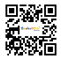 ISBN de texto. LEARN WITH US 2 SB (solo Students Book). ISBN 9780194908436. 1 cuaderno college de 100 hojas caligrafía horizontal con forro color amarillo (reutilizar el del año anterior). 1 lupa (en caja individual). Texto: Top Science 2 Editorial Richmond  Santillana https://pagos.santillanacompartir.cl/ 1 cuaderno college de 100 hojas caligrafía horizontal con forro color rojo (reutilizar el del año anterior). Texto: Top Social 2 Editorial Richmond  Santillana https://pagos.santillanacompartir.cl/1 cuaderno college de 100 hojas caligrafía horizontal con forro color azul.Texto: Lenguaje 2 básico. Savia. Editorial SM (Pack Texto, cuadernillo y cuento) Venta en www.tiendasm.clCaligrafix: Horizontal 2° básico (http://caligrafix.cl/productos/) (disponible en librería y supermercados). MesTexto - autorEditorialMarzoCaperucita Roja (tal como se lo contaron a Jorge) , Luis María PescettiAlfaguaraAbrilUn perro confundido, Cecilia  BeuchatSMMayo La polilla del baúl, Mario Carvajal / Carlos SaranatiAlfaguraJunio La Tortulenta, Esteban CabezasSMJulio En la casa del lado, Catalina CovacevichZig - ZagAgosto La historia de Manu, Ana María del RíoAlfaguaraSeptiembre El Jajilé azul, Úrsula Wölfel SMOctubre La bruja aguja y más historias,  Ana María GuiraldesZig - Zag Noviembre Los pingüinos emperadores llegan al Norte Chico, Myriam YagnamZig - Zag Xilófono de 15 notas (placas de madera) 1 cuaderno college matemática con forro de color negro. (se sugiere seguir con el cuaderno de 1ro) 1 Guantes de Jardín. 1 Pala pequeña de Jardín (material plástico o acrílico de preferencia). 1 cuaderno college croquis con forro transparente. 1 delantal o pechera. En caso de necesitar otros materiales serán pedidos durante el año. 